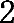 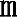 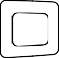 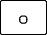 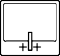 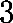 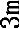 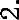 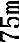 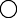 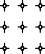                                                                                  Size430ft² = 40m2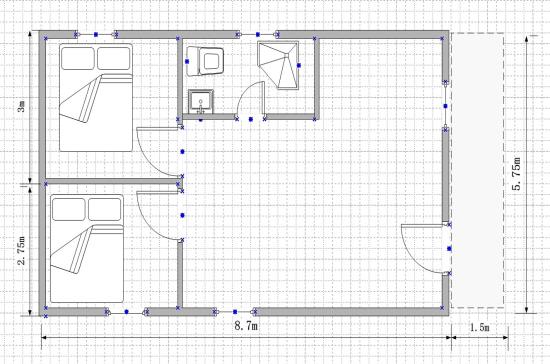                                                                               Size 538ft² = 50m2 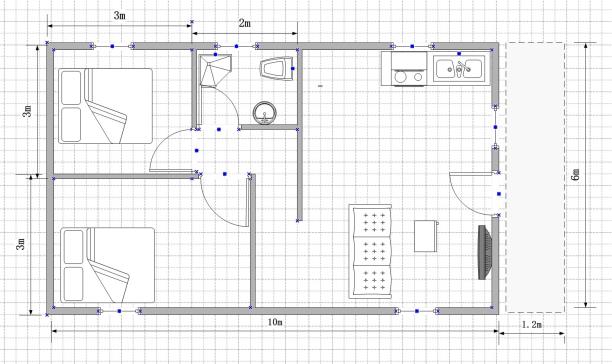                                                                               Size 647ft²  = 60m2